Atypical COVID 19 presentations in Older PeopleIn the UK, the current triage for Covid-19 is based on the presence of fever (37.8  degrees Celsius and over), cough, shortness of breath and fatigue. In addition it is recognised some patients may have anosmia.Ongoing review of frontline Covid-19 presentations has shown that many older people do not present with these typical symptoms. Furthermore, older people have also been recognised as having a greater risk of infection and death from Covid-19, so we must be more vigilant with this group.Guidance from the Regional Geriatric Program of Toronto succintly summarises the atypical presentations in older adults:-Only 20-30% of geriatric patients with infection present with fever -Atypical COVID-19 symptoms include delirium (hypo and hyperactive), falls, generalized weakness, malaise, functional decline, and conjunctivitis, anorexia, increased sputum production, dizziness, headache, rhinorrhoea, chest pain, haemoptysis, diarrhoea, nausea/vomiting, abdominal pain, nasal congestion, and anosmia. -Tachypnoea, unexplained tachycardia, or decrease in blood pressure may be the presenting clinical presentation in older adults. -The threshold for diagnosing fever should be lower, i.e. 37.5°C or an increase of >1.5°C from usual temperature.-Older age, frailty, and increasing number of comorbidities increase the probability of an atypical presentation.-Older adults may present with mild symptoms that are disproportionate to the severity of their illness.Also note that other symptoms may include myalgia and arthralgia, rash, seizures. Hypoxia is a common feature even in absence of breathlessness. We therefore need to be vigilant and anticipate these more atypical presentations in the elderly. As symptoms may be unreliable, have a lower threshold for testing for Covid-19 and consider Covid-19 when there is a delirium. Furthermore if a first swab is negative and there is a clinical suspicion of Covid-19 then it is important that a repeat test is requested.SOAMHS Leadership and Governance Team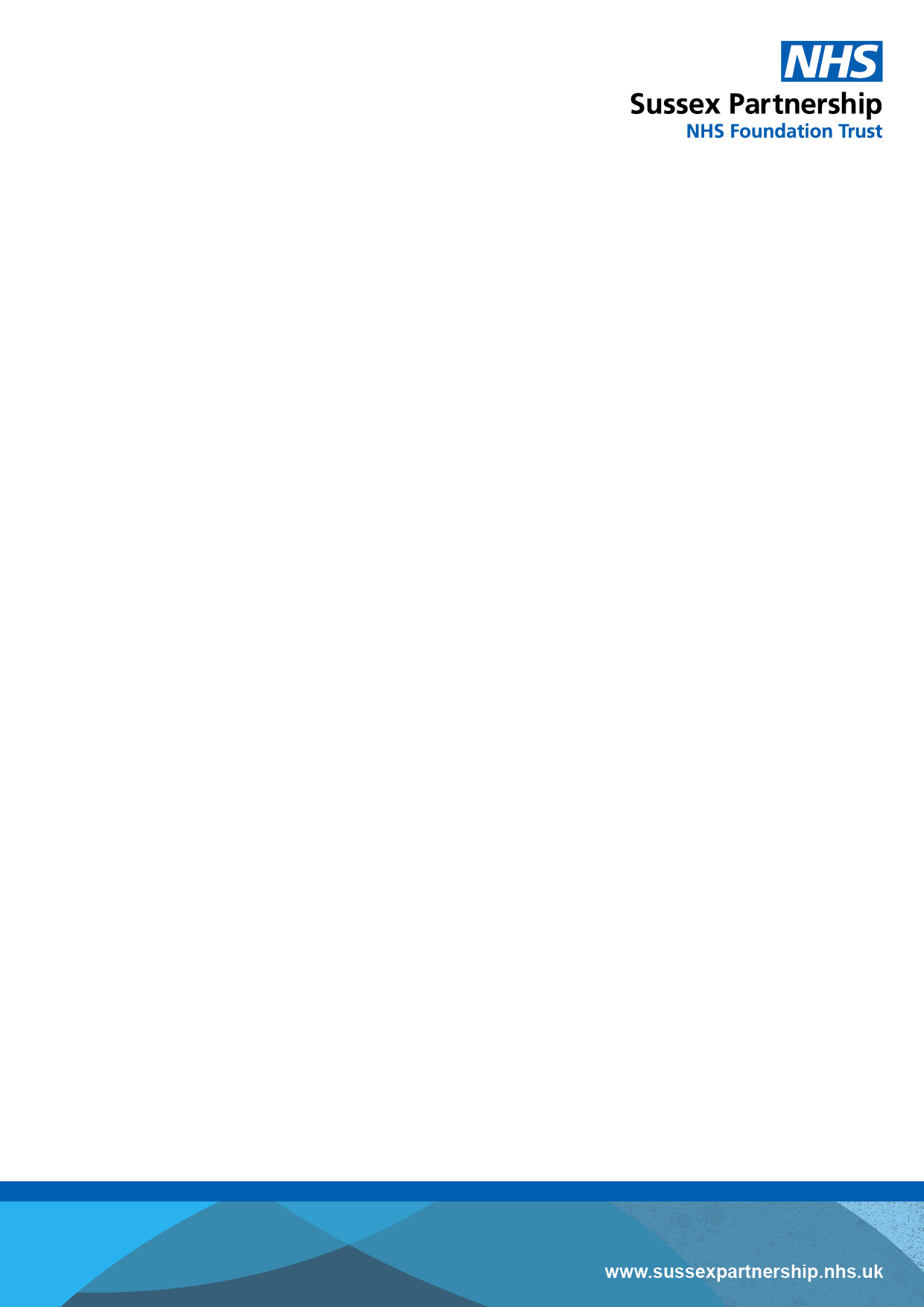 